Make a Snowflake Activity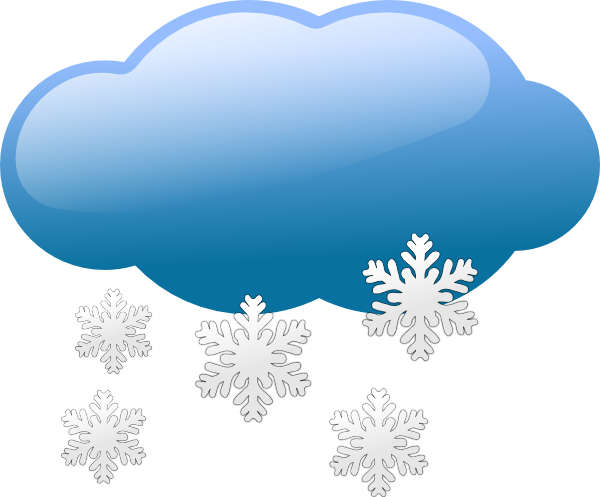 (Teacher Handout)Disclaimer:This lab should be performed with close teacher supervision or as a demonstration by the teacher due to the relative difficulty of the lab.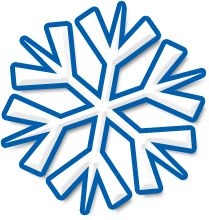 Purpose:The molecules borax gather around the pipe cleaners similar to how molecules of water form around particulates in the air. The pipe cleaners act as the impurity and the borax act as water molecules. This teaches kindergardeners the basics of how precipitation occurs (in the form of a friendly snowflake)Be sure to explain :-The pipe cleaners represent dust in the air-The borax represents clouds and water molecules-Water(borax) is attracted to dust particles(pipe cleaner) in like in real life